Пояснительная записка к настольной игре «Энергозагадки»В последнее время много внимания уделяется проблемам экономии энергоресурсов. Сложные вопросы энергосбережения рассматриваются с позиции самого ребёнка и мира , который его окружает,Как же организовать работу так, чтобы поддержать неутолимую жажду новых впечатлений и любознательность, чтобы умения и навыки стали необходимы ученику в жизни, мотивировали его на самостоятельное приобретение новых знаний? Как не просто дать знания ребёнку, а сделать этот процесс наиболее эффективным? Эти вопросы волновали меня всегда.И здесь важная роль принадлежит специально организованной игровой деятельности учащихся. Благодаря игре учащихся можно заинтересовать и увлечь непростыми вопросами энергосбережения.Очевидно, что для решения обозначенных проблем предполагается разработка и внедрение новых эффективных форм, методов и средств обучения. Великие дела начинаются с малого…. Считаю, что на этапе становления энергосберегающего поведения младших школьников процесс знакомства со сложными проблемами энергосбережения необходимо начинать с игры. Важная роль здесь принадлежит специально организованной игровой деятельности учащихся. Благодаря игре учащихся можно заинтересовать и увлечь непростыми вопросами энергосбережения. Среди интеллектуально-развивающих игр особой популярностью у детей пользуются загадки. Младшим школьникам нравится отгадывать загадки. Вызывает интерес как сам процесс, так и результат этого состязания. Поэтому можно утверждать, что отгадывание загадок – процесс творческий, а сама загадка – творческая задача, активизирующая мышление.Предлагаемая настольная игра  «Энергозагадки» разработана в соответствии с программами факультативных занятий «Учимся экономии и бережливости: Азбука Берегоши»  и «Я, энергия и окружающая среда». Цель: развитие энергосберегающего поведения младших школьников через  оптимальное использование возможностей настольной игры «Энергозагадки». Оптимальное использование возможностей настольной игры энергосберегающей направленности – основа профессионализма педагога и эффективного обучения учащихся. КомплектацияВ комплект настольной игры входят четыре игровых поля на двух листах формата А4, каждое из которых имеет тематическую направленность (схема 1). 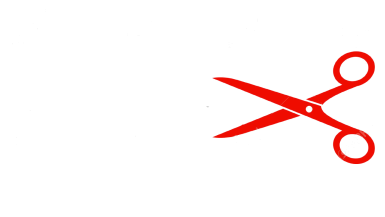 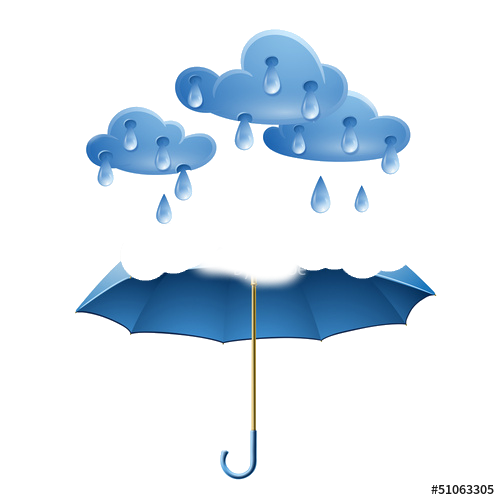 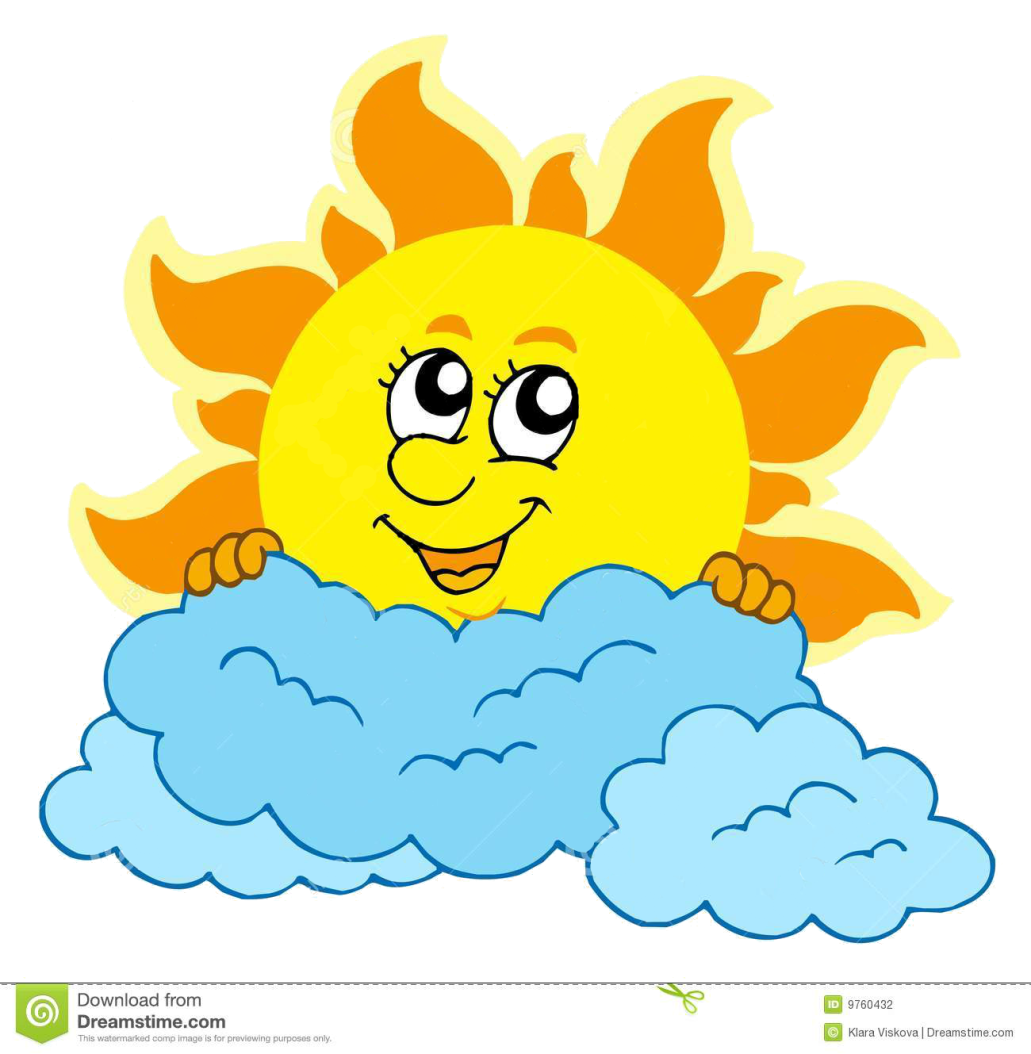 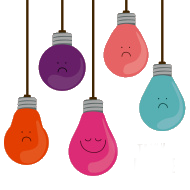 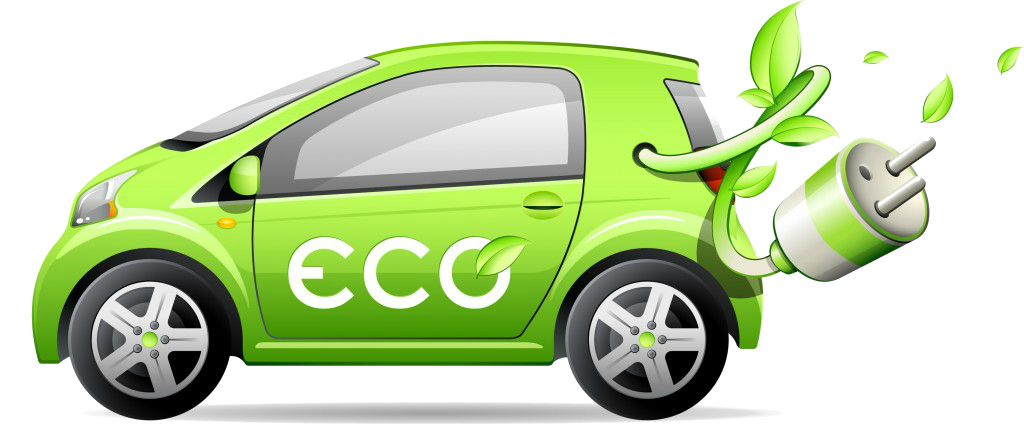 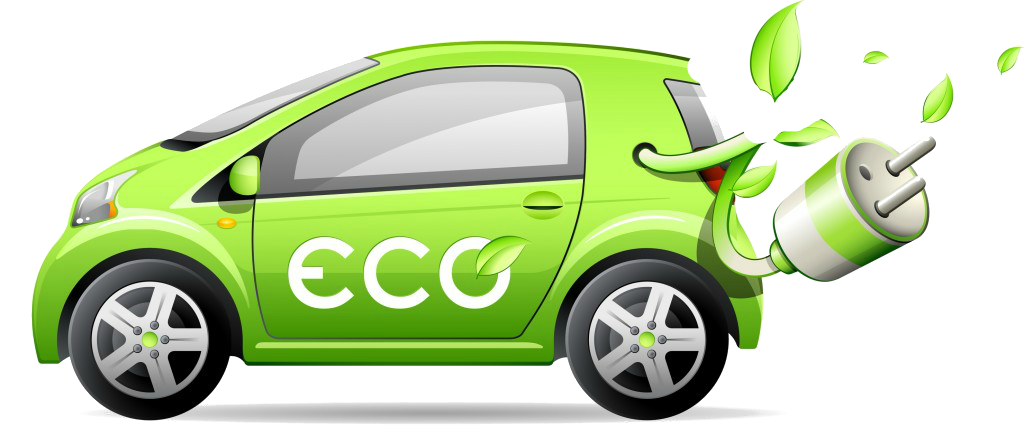 Схема 1. Четыре игровых поля Для каждого поля разработаны двусторонние тематические карточки с загадками и отгадками (всего 48 загадок) (схема 2,3). 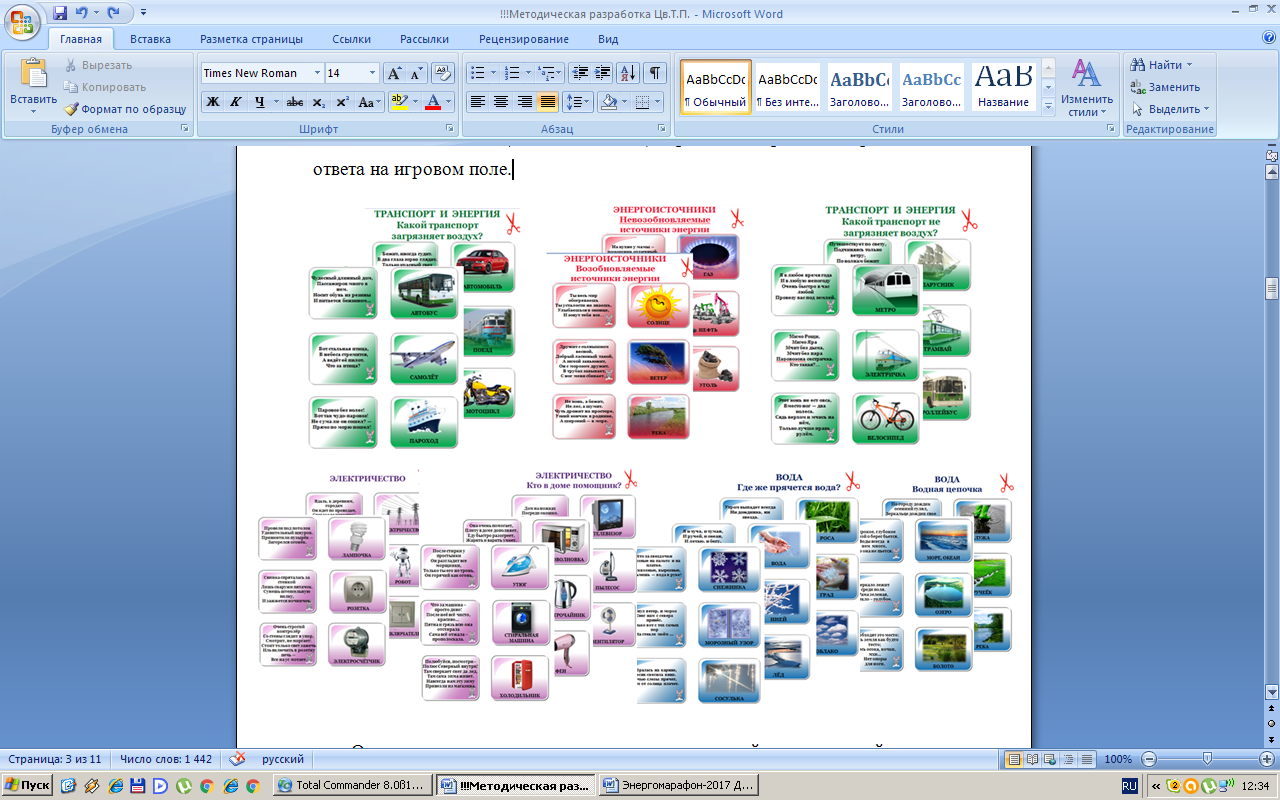 Схема 2. Двусторонние тематические карточки с загадками и отгадками по темам «Транспорт и энергия», «Энергоисточники"Схема 3. Двусторонние тематические карточки с загадками и отгадками по темам «Электричество», «Вода»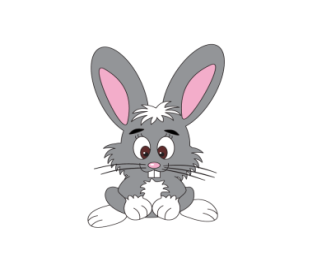 Зайчик-Энергосберегайчик приглашает ребят поиграть, найти ответы на загадки, также в игровой форме даёт практические советы по энергосбережению. Этапы включения учащихся в игруВведение в игру. Создание игровой атмосферы.Организация игрового процесса. Инструктаж - разъяснение правил и условий игры.Проведение игры под руководством учителя, воспитателя или родителей.Подведение итогов. Рефлексия.Использование игры на факультативных занятиях энергосберегающей направленностиТак, например, на факультативном занятии «Я, энергия и среда обитания» во 2-ом классе (тема «Транспорт и энергия») ребята, узнав, что транспорт является одним из основных потребителей энергии, познакомившись с историей транспорта, начинают игровую деятельность. Вначале детям предлагается с помощью загадки узнать название транспортного средства (в игре предложено 12 загадок). Получив карточку-отгадку, ученики узнают о существующих видах транспорта (воздушном, наземном, подземном, водном). Далее им предлагается разбиться на две команды. В процессе игры,  отгадав загадку, первая команда отвечает на свой вопрос: «Какой транспорт загрязняет воздух?». «Какой транспорт не загрязняет воздух?» – вопрос для второй команды. Так, в процессе игры учащиеся узнают о влиянии транспорта на окружающую среду, о машинах будущего, о том, что солнцемобиль, получающий энергию от солнечных батарей,  – это уже не мечта. Здесь же на «Доске открытий» мы фиксируем проблему о влиянии транспорта на окружающую среду нашего города, чтобы позже к ней вернуться для дальнейшего исследования.В 3-ем классе в ходе занятия по теме «Энергия для движения транспорта» ребята с помощью загадки узнают, что бензин и дизельное топливо производится из нефти. Таким образом, мы плавно переходим к игре по теме «Энергоисточники», где с помощью загадок узнаём о возобновляемых и невозобновляемых источниках энергии. Аналогично можно использовать игру с набором карточек по темам, предлагаемых программами факультативных занятий; на уроках Энергоши, Электроши и Водяши, где проводится игра с наборами карточек «Энергоисточники», «Электричество» и «Вода».Интеграция вопросов энергосбережения в образовательный процесс посредством настольной игры «Энергозагадки»Практически на всех учебных занятиях можно использовать карточки настольной игры «Энергозагадки».Так, на уроках русского языка можно повторять правила со словами отгадками. Например, слово-отгадка «снежинка» даёт возможность повторить правописание безударной гласной в корне слова и выполнить многочисленные задания для закрепления знаний (подобрать проверочное слово, записать родственные слова и другие задания). Со словом-отгадкой «иней» повторяем правописание словарных слов, выполняя задания учителя (записать несколько слов на водную тематику, составить предложение и другие).На уроках литературного чтения (русского и белорусского) ученики подбирают произведения на заданную тематику, составляют рассказы, выполняют задания творческого характера.На уроках «Человек и мир» вопросы  энергосбережения и охраны окружающей среды рассматриваются в каждом разделе программы и с помощью карточек можно эффективнее закрепить учебный материал.На уроках математики решаем энергосберегающие задачки и даже придумываем их сами.Интеграция вопросов энергосбережения находит своё отражение не только на учебных занятиях, но и во внеурочное время. Учителя, воспитатели групп продлённого дня, руководители кружков активно используют возможности настольной игры «Энергозагадки». Карточки-отгадки и игровые поля служат прекрасным дидактическим материалом для проведения занятий, игр и других внеклассных мероприятий. Для родителей игра незаменима при организации семейного отдыха, что помогает наладить связь между детьми и взрослыми, учит находить способы взаимодействия друг с другом. А также данная настольная игра служит великолепной заменой компьютерных игр.Без сомнения, можно утверждать, что оптимальное использование возможностей настольной игры «Энергозагадки» является эффективным средством в развитии энергосберегающего поведения младших школьников.